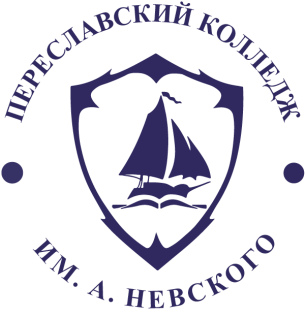 Министерство образования Ярославской областиГосударственное профессиональное образовательное учреждение Ярославской областиПереславский колледж им. А. Невского152025, Россия, Ярославская область,г. Переславль-Залесский, пос. Красный химик д.1 Телефон/факс: (48535) 3-20-75E-mail: college.pereslavl@yarregion.ru https://college-nevskogo.edu.yar.ru/Уважаемые коллеги!   Приглашаем принять участие в Региональном конкурсе профессионального мастерства по профессии «Машинист крана (крановщик)» среди обучающихся профессиональных образовательных организаций Ярославской области, который проводится на базе государственного профессионального образовательного учреждения Ярославской области Переславского колледжа им. А. Невского 19 октября 2023 года по адресу: ул. Строителей, д.22. Заявки принимаются до 03 октября 2023 года на электронный адрес: proftex2@pereslavl.ruРегиональный конкурс проводится на основании утверждённого Правительством области Межведомственного календаря массовых мероприятий с участием обучающихся образовательных организаций, учреждений культуры, спорта и молодежной политики Ярославской области на 2023 год.       По вопросам участия обращаться:(48535) 2-69-68 Стоян Андрей Владимирович,  заместитель директора по по инновационной и производственной деятельности. Положение о проведении областного конкурса размещено на сайте ГПОУ ЯО Переславский колледж им. А. Невского: ГПОУ ЯО Переславский колледж им. А. НевскогоОбластная олимпиада профессионального мастерства по профессии Машинист крана (крановщик) среди обучающихся профессиональных образовательных организаций Ярославской области (yar.ru)